УТВЕРЖДЕНО Постановлением Администрации муниципального образования «Карсовайское» от «09»  декабря  2015 №59 «О проведении аукциона на право заключения договора аренды нежилого помещения для размещения торговой точки, общей площадью 20,4 кв.м., расположенных на цокольном этаже  административного  здания, находящегося по адресу: Удмуртская Республика, Балезинский район, с. Карсовай, ул. Первомайская, д.17.Аукционная документацияна проведение аукциона открытого по составу участников и открытого по форме подачи предложений о цене на право заключения договора аренды нежилого помещения на цокольном этаже административного здания, расположенного по адресу: Удмуртская Республика, Балезинский район, с.Карсовай,ул. Первомайская, д.17с.Карсовай2015 г.СодержаниеРаздел I. ОБЩИЕ СВЕДЕНИЯ……………………………………………………………	3Раздел II. ПРЕДМЕТ АУКЦИОНА. НАЧАЛЬНАЯ                                                    (МИНИМАЛЬНАЯ) ЦЕНА АУКЦИОНА…………………………………………….......	3Раздел III. ТРЕБОВАНИЯ К ЗАЯВКЕ И УЧАСТНИКАМ АУКЦИОНА………….......	4Раздел IV. РАЗЪЯСНЕНИЕ ПОЛОЖЕНИЙ АУКЦИОННОЙ ДОКУМЕНТАЦИИ….	5Раздел V. УСЛОВИЯ И ПОРЯДОК ПРОВЕДЕНИЯ АУКЦИОНА……………………	6Раздел VI. МЕСТО, ДАТА И ВРЕМЯ ПРОВЕДЕНИЯ АУКЦИОНА………………….	8Раздел VII. ЗАКЛЮЧЕНИЕ ДОГОВОРА………………………………………………...	8Раздел VIII. ПОСЛЕДСТВИЯ ПРИЗНАНИЯ АУКЦИОНА НЕСОСТОЯВШИМСЯ.....	9Приложение №1 ЗАЯВКА НА УЧАСТИЕ В АУКЦИОНЕ………...................................10Приложение №2 ИНФОРМАЦИЯ О ЗАЯВИТЕЛЕ……….....………………………….	12Приложение №2а ИНФОРМАЦИЯ О ЗАЯВИТЕЛЕ………..…………………....……..	13Приложение №3 ДОГОВОР АРЕНДЫ………………….………………………..............	14Приложение №4 ВЫКОПИРОВКА ИЗ ПОЭТАЖНОГО ПЛАНА ЗДАНИЯ …………	19Приложение №5 ИЗВЕЩЕНИЕ О ПРОВЕДЕНИИ АУКЦИОНА....................................	20Раздел I. ОБЩИЕ СВЕДЕНИЯНастоящий аукцион проводится в соответствии с Гражданским кодексом Российской Федерации, Федеральным законом от 26.07.2006 № 135-ФЗ «О защите конкуренции», Приказом Федеральной антимонопольной службы от 10.02.2010 №67 «О порядке проведения конкурсов или аукционов на право заключения договоров аренды, договоров безвозмездного пользования,  договоров доверительного управления имуществом, иных договоров, предусматривающих переход прав в отношении государственного или муниципального имущества, и перечне видов имущества, в отношении которого заключение указанных договоров может осуществляться путем проведения торгов в форме конкурса», Положением «О порядке управления имуществом, находящимся в муниципальной собственности «Карсовайское» утвержденным решением   Совета депутатов муниципального образования «Карсовайское»  от 29.03.2012г. № 2-4, а также иными нормативно - правовыми актами, регулирующими отношения, связанные с арендой, безвозмездным пользованием, доверительным управлением имущества и иных отношений, предусматривающих переход прав владения и (или) пользования касающихся государственного и муниципального имущества. В части, прямо не урегулированной законодательством Российской Федерации, проведение аукциона регулируется  настоящей аукционной документацией.Организатором аукциона является Администрация муниципального образования «Карсовайское».
Раздел II. ПРЕДМЕТ АУКЦИОНА. НАЧАЛЬНАЯ                                                    (МИНИМАЛЬНАЯ) ЦЕНА АУКЦИОНА1. Организатор аукциона 03 февраля   2016 года в 10 часов 00 минут проводит аукцион, открытый по составу участников и открытый по форме подачи предложений о цене, предметом которого является право заключения договора аренды нежилого помещения общей площадью 20,4 кв.м., расположенного на цокольном этаже административного здания, сроком на 5 лет.2. Форма проведения: аукцион, открытый по составу участников и открытый по форме подачи предложений о цене.3. Состав и описание имущества: 3.1 Административное помещение принадлежит на праве собственности муниципальному образованию «Карсовайское» на основании свидетельства о государственной регистрации 18-АБ №679760. Кадастровый условный номер:  18-18-02/002/2013-286, назначение: нежилое, этаж 1-цокольный ,2,3, номера на поэтажном плане 1-7, 16,17, 22-50,  площадь 666 кв.м., адрес объекта: Удмуртская Республика, Балезинский район, с.Карсовай, ул.Первомайская, д.17.3.2 Схема арендуемого помещения определена в приложении №4 к аукционной документации.3.3 Осмотр нежилых помещений производится еженедельно по средам в течение срока подачи заявок на участие в аукционе.            4. Рыночная стоимость годовой арендной платы (платы за пользование)  1 кв. метра,  согласно отчёта  №147–к/13  «Об определении рыночной стоимости годовой арендной платы (платы за пользование) 1 кв.м.  нежилого помещения административного здания,  по адресу: УР, Балезинский р-н, с.Карсовай, ул. Первомайская, д.17, назначение: нежилое»,  исполнитель отчета: ООО «Независимая Ассоциация Оценщиков «НАСО»   без учета НДС,  коммунальных услуг и иных услуг  балансодержателя  составляет 1260 (одна тысяча двести шестьдесят)  рублей за 1 кв. метр в год.Начальная (минимальная) цена лота (договора) составляет  25 704 (двадцать пять тысяч семьсот четыре)  рубля за год  без учета НДС, коммунальных услуг и иных услуг балансодержателя. 6. Размер и порядок внесения задатка: задаток не предусмотрен.7.Шаг аукциона. Предложения пересмотра цены договора (цены лота) в сторону увеличения подаются с помощью  «шага аукциона», который составляет 5% от первоначальной стоимости объекта аренды: - 1285рублей (одна тысяча двести восемьдесят пять) рублей 20 коп.В случае если после троекратного объявления последнего предложения о цене договора ни один из участников аукциона не заявил о своем намерении предложить более высокую цену договора, аукционист обязан снизить "шаг аукциона" на 0,5 процента начальной (минимальной) цены договора (цены лота), в размере 128 (сто двадцать восемь) рублей 52  коп., но не ниже 0,5 процента начальной (минимальной) цены договора (цены лота).Раздел III. ТРЕБОВАНИЯ К ЗАЯВКЕ И УЧАСТНИКАМ АУКЦИОНА 8. Участником аукциона может быть любое юридическое лицо независимо от организационно-правовой формы, формы собственности, места нахождения, а также места происхождения капитала или любое физическое лицо, в том числе индивидуальный предприниматель, претендующее на заключение договора.9. Участник аукциона должен соответствовать следующим требованиям:в отношении участника аукциона не должна осуществляться процедура ликвидации юридического лица или индивидуального предпринимателя и должны отсутствовать решения арбитражного суда о признании участника аукциона - юридического лица, индивидуального предпринимателя банкротом и об открытии конкурсного производства;деятельность участника аукциона не должна быть приостановлена в порядке, предусмотренном Кодексом Российской Федерации об административных правонарушениях, на день подачи заявки на участие в аукционе;10. Для участия в аукционе Заявитель подает заявку, составленную в двух идентичных экземплярах, на участие в аукционе, в указанный в извещении срок по форме, установленной настоящей аукционной документацией (Приложение №1). Один экземпляр заявки возвращается заявителю с отметкой о присвоенном регистрационном номере и дате принятия заявки, второй экземпляр остается у представителя аукционной комиссии с описью принятых документов.11. К заявке должны быть приложены следующие документы: - информация о Заявителе (Приложение №2 или 2а);- опись документов;- полученную не ранее чем за шесть месяцев до дня размещения на официальном сайте извещения о проведении открытого аукциона, выписку из единого государственного реестра юридических лиц или нотариально заверенную копию такой выписки (для юридических лиц), полученную не ранее, чем за шесть месяцев до дня размещения на официальном сайте извещения о проведении открытого аукциона выписку из единого государственного реестра индивидуальных предпринимателей или нотариально заверенную копию такой выписки (для индивидуальных предпринимателей).Физические лица предъявляют документ, удостоверяющий личность (копия предоставляется одновременно с заявкой), ИНН;Юридические лица дополнительно предоставляют: - надлежащим образом заверенные копии учредительных документов (Устав, свидетельство о регистрации юридического лица, свидетельство о постановке на учёт в налоговом органе);- надлежащим образом оформленную доверенность, подтверждающую полномочия лица действовать от  имени заявителя;- надлежащим образом оформленную копию решения (протокола) соответствующего органа юридического лица об избрании его руководителя;- решение в письменной форме соответствующего органа управления об одобрении совершения сделки (если это  необходимо в соответствии с учредительными документами заявителе);- заявление об отсутствии решения о ликвидации заявителя – юридического лица, об отсутствии решения арбитражного суда о признании заявителя – юридического лица, индивидуального предпринимателя банкротом и об открытии конкурсного производства, об отсутствии решения о приостановлении деятельности заявителя в порядке, предусмотренном Кодексом Российской Федерации об административных правонарушениях;12. Заявка на участие в аукционе и все приложенные к ней документы  должны быть написаны на русском языке, желательно прошиты и пронумерованы, скреплены печатью (при наличии). В случае предоставления аукционной заявки на любом ином языке, необходимо представить надлежащим образом заверенный перевод на русский язык. В этом случае преимущество будет иметь переведенная версия. Представленные документы по итогам аукциона возврату не подлежат.13. Заявитель вправе подать только одну заявку на участие в аукционе. Участник аукциона, подавший заявку на участие, вправе отозвать такую заявку в любое время до дня и времени начала рассмотрения заявок на участие в аукционе. Уведомление об отзыве заявки на участие в аукционе подается в письменной форме. При этом в уведомлении в обязательном порядке должна быть указана следующая информация:- наименование и адрес Организатора аукциона;- слова «ОТЗЫВ ЗАЯВКИ НА УЧАСТИЕ В ОТКРЫТОМ АУКЦИОНЕ»;- наименование предмета аукциона;- регистрационный номер и дата заявки на участие в аукционе;После окончания срока подачи заявок на участие в аукционе отзыв заявок на участие в аукционе не допускается.14. Заявитель, подавший заявку на участие в аукционе, вправе изменить такую заявку в любое время до момента окончания срока подачи заявок. Изменения, внесенные в заявку, считаются неотъемлемой частью заявки на участие в аукционе. Изменения заявки на участие в аукционе должны быть оформлены в порядке, установленном для оформления заявок на участие в аукционе в соответствии с настоящей документацией.После окончания срока подачи заявок на участие в аукционе внесение в зарегистрированные заявки изменений не допускается.15. В соответствии со статьями 437 и 438 Гражданского кодекса Российской Федерации условия аукциона, порядок и условия заключения договора с участником аукциона являются условиями публичной оферты, а подача заявки на участие в аукционе является акцептом оферты.16. Порядок, место, срок начала и окончания приёма заявок: заявки  принимаются в рабочие дни с 08.00 до 16.00,  обед с 12.00 до 13.00, кроме выходных и праздничных дней               с 15 декабря 2015  года по 19 января  2016 года, по адресу: 427550, Удмуртская Республика,  с.Карсовай, ул. Первомайская, д.17.17.Рассмотрение аукционной комиссией заявок на участие в аукционе и признание претендентов участниками аукциона состоится в 10 часов 00 минут 01 февраля   2016 года в актовом зале Администрации муниципального образования «Карсовайское».Раздел IV. РАЗЪЯСНЕНИЕ ПОЛОЖЕНИЙ АУКЦИОННОЙ ДОКУМЕНТАЦИИ 18. Любое заинтересованное лицо вправе направить  в письменной форме, в том числе в форме электронного документа, Организатору аукциона запрос о разъяснении положений документации об аукционе. В течение двух рабочих дней с даты поступления указанного запроса Организатор аукциона обязан направить в письменной форме или в форме электронного документа разъяснения положений документации об аукционе, если указанный запрос поступил к нему не позднее, чем за три рабочих дня до окончания срока подачи заявок на участие в аукционе.19. В течение одного дня с даты направления разъяснения положений документации об аукционе по запросу заинтересованного лица такое разъяснение должно быть размещено Организатором аукциона на официальном сайте торгов с указанием предмета запроса, но без указания заинтересованного лица, от которого поступил запрос. Разъяснение положений документации об аукционе не должно изменять ее суть.Раздел V. УСЛОВИЯ И ПОРЯДОК ПРОВЕДЕНИЯ АУКЦИОНА20.Участники аукциона должны соответствовать требованиям, установленным законодательством Российской Федерации к таким участникам. 21.К участию в аукционе допускаются лица при наличии одновременно следующих условий: - заявка и прилагаемые к ней документы представлены в установленные в настоящей документацией сроки, указанные в настоящей документации;-  заявка не была отозвана заявителем;- заявка на участие в аукционе и представляемые вместе с ней документы соответствуют требованиям и условиям, содержащимся в настоящей документации;- представленные документы соответствуют перечню документов, содержащихся в настоящей документации; 22. Заявителям может быть отказано в допуске к участию в аукционе в следующих случаях:-	  подача заявки лицом, не уполномоченным заявителем;-	представлены не все документы, перечисленные настоящей Документацией, или оформление указанных документов не соответствует законодательству Российской Федерации;- в случае установления недостоверности сведений, содержащихся в документах, предоставленных заявителем в составе заявки на участие в аукционе, такой заявитель отстраняется аукционной комиссией от участия в аукционе на любом этапе его проведения вплоть до заключения договора аренды муниципального имущества.23. Заявитель имеет право:-  получать информацию об объекте, об условиях и порядке проведения аукциона;- отозвать свою заявку до даты начала рассмотрения заявок посредством уведомления Организатора аукциона в письменной форме. Заявитель вправе отозвать заявку в любое время до установленных даты и времени начала рассмотрения заявок на участие в аукционе.Заявки, поступившие по истечении срока их приема, указанного в извещении о проведении аукциона, вместе с описью, на которой делается отметка об отказе в принятии документов, возвращаются в тот же день заявителю или их уполномоченным представителям под расписку.24. Аукционная комиссия рассматривает заявки на участие в аукционе на предмет соответствия требованиям, установленным настоящей документацией.Заседания аукционной комиссии являются правомочными, если на них присутствует не менее чем пятьдесят процентов общего числа ее членов комиссии. Решения аукционной комиссии принимаются большинством голосов членов комиссии; при равенстве голосов голос председателя аукционной комиссии является решающим.25. По итогам рассмотрения заявок на участие в аукционе и представленных вместе с ней документов аукционная комиссия  принимает решение о признании заявителями участников аукциона либо об отказе в допуске к участию в аукционе, которое оформляется протоколом рассмотрения заявок.Протокол рассмотрения заявок должен содержать: -  перечень принятых заявок с указанием имен (наименований) заявителя;-  перечень отозванных заявок; -  имена (наименования) заявителей, признанных участниками аукциона; - имена (наименования) заявителей, которым было отказано в допуске к участию в аукционе, с указанием оснований отказа.Заявители, признанные участниками аукциона, и заявители, не допущенные к участию в аукционе, уведомляются о принятом решении не позднее следующего рабочего дня, с даты оформления данного решения протоколом путем вручения им под расписку, либо путём направления письма с уведомлением о вручении.26. Аукцион является открытым по составу участников и проводится путем повышения начальной (минимальной) цены договора (цены лота), указанной в пункте 4 настоящей документации, на «шаг аукциона», указанного в пункте 6 настоящей документации. 26.1 Аукционист выбирается из числа членов аукционной комиссии путем открытого голосования членов аукционной комиссии большинством голосов.26.2 Аукцион проводится Организатором аукциона в присутствии членов аукционной комиссии, участников аукциона или их представителей, в следующем порядке: 1) аукционная комиссия непосредственно перед началом проведения аукциона регистрирует явившихся на аукцион участников аукциона (их представителей). При регистрации участникам аукциона (их представителям) выдаются пронумерованные карточки (далее - карточки);2) аукцион начинается с объявления аукционистом начала проведения аукциона, предмета договора, начальной (минимальной) цены договора, "шага аукциона", после чего аукционист предлагает участникам аукциона заявлять свои предложения о цене договора;3) участник аукциона после объявления аукционистом начальной (минимальной) цены договора и цены договора, увеличенной в соответствии с "шагом аукциона", поднимает карточку в случае если он согласен заключить договор по объявленной цене;4) аукционист объявляет номер карточки участника аукциона, который первым поднял карточку после объявления аукционистом начальной (минимальной) цены договора и цены договора, увеличенной в соответствии с "шагом аукциона" и "шаг аукциона", в соответствии с которым повышается цена;5) аукцион считается оконченным, если после троекратного объявления аукционистом последнего предложения о цене договора ни один участник аукциона не поднял карточку. В этом случае аукционист объявляет об окончании проведения аукциона, последнее и предпоследнее предложение о цене договора, номер карточки и наименование победителя аукциона или участника аукциона, сделавшего предпоследнее предложение о цене договора.26.3 Победителем аукциона признается лицо, предложившее наиболее высокую цену договора. 26.4 При проведении аукциона Организатор аукциона в обязательном порядке ведет протокол аукциона, в котором должны содержаться сведения о месте, дате и времени проведения аукциона, об участниках аукциона, о начальной (минимальной) цене договора (цене лота), последнем и предпоследнем предложениях о цене договора, наименовании и месте нахождения (для юридического лица), фамилии, имени, отчестве, месте жительства (для физического лица) – победителя аукциона и участника, который сделал предпоследнее предложение о цене договора. 26.5 Протокол аукциона подписывается всеми присутствующими членами аукционной комиссии в день проведения аукциона. Протокол составляется в трех экземплярах, один из которых остается у Организатора аукциона. Организатор аукциона в течение трех рабочих дней со дня подписания протокола аукциона передает победителю аукциона один экземпляр протокола аукциона и проект договора, который составляется путем включения цены договора, предложенной победителем аукциона, в проект договора, прилагаемый к настоящей документации об аукционе.26.6 Протокол аукциона размещается на официальном сайте торгов и официальном сайте муниципального образования «Карсовайское» Организатором аукциона в течение дня, следующего за днем подписания указанного протокола.27. Если на момент окончания срока приема заявок зарегистрировано не более одной заявки аукционная комиссия вправе: - объявить аукцион несостоявшимся; - принять решение о внесении изменений в извещение о проведении аукциона не позднее, чем за пять дней до даты окончания подачи заявок на участие в аукционе. В течение одного дня с даты принятия указанного решения такие изменения размещаются Организатором аукциона, специализированной организацией на официальном сайте торгов. При этом срок подачи заявок на участие в аукционе должен быть продлен таким образом, чтобы с даты размещения на официальном сайте торгов внесенных изменений в извещение о проведении аукциона до даты окончания подачи заявок на участие в аукционе он составлял не менее пятнадцати дней.28. Аукцион признается несостоявшимся в следующих случаях:- в аукционе участвовало менее двух участников;- по окончании срока подачи заявок не подано ни одной заявки.- если в связи с отсутствием предложений о цене договора, предусматривающих более высокую цену, чем начальная (минимальная) цена договора, "шаг аукциона" снижен в соответствии с пунктом 6 настоящей документации до минимального размера и после троекратного объявления предложения о начальной (минимальной) цене договора не поступило ни одного предложения, которое предусматривало бы более высокую цену договора.Раздел VI. МЕСТО, ДАТА И ВРЕМЯ ПРОВЕДЕНИЯ АУКЦИОНА29. 03 февраля  2016 года в 10 часов 00 минут в актовом зале Администрации муниципального образования «Балезинский район» по адресу: Удмуртская Республика, Балезинский район, с.Карсовай, ул. Первомайская, д.17.Раздел VII. ЗАКЛЮЧЕНИЕ ДОГОВОРА30. Победитель аукциона обязан заключить с Организатором договор аренды в течении пятнадцати  рабочих дней, но не ранее чем через десять рабочих  дней, со дня размещения информации о результатах аукциона на официальном сайте торгов.31. Арендная плата уплачивается ежемесячно до 15 числа месяца следующего за прошедшим месяцем, в безналичном порядке, на единый счет УФК по УР (Администрация МО «Карсовайское»)  40204810400000000051 наименование банка Отделение - НБ Удмуртская Республика г.Ижевск БИК 049401001, ИНН 1802002692/КПП 183701001, л/с 03032150881, ОГРН 1061837000796, ОКПО 4049776, ОКВЭД 75.11.32. КБК 03211109045100011120 (Прочие поступления от использования имущества, находящегося в собственности муниципальных районов (за исключением имущества муниципальных бюджетных и автономных учреждений, а также имущества муниципальных унитарных предприятий, в том числе казённых) (имущество казны)). Сумму НДС арендатор оплачивает самостоятельно, согласно действующего законодательства. Арендная плата не включает в себя плату за коммунальные услуги, прочие расходы.32. Цена заключенного договора не может быть пересмотрена сторонами в сторону уменьшения.33. При заключении и исполнении договора изменение существенных условий договора, указанных в настоящей документации, по соглашению сторон и в одностороннем порядке не допускается.34. В случае если победитель аукциона признан уклонившимся от заключения договора, Организатор аукциона вправе обратиться в суд с иском о понуждении победителя аукциона заключить договор, а также о возмещении убытков, причиненных уклонением от заключения договора, либо заключить договор с участником аукциона, заявке на участие в конкурсе которого, присвоен второй номер. 35. В случае если в аукционе участвовал один участник, Организатор аукциона в течение трех рабочих дней со дня подписания протокола о результатах проведения аукциона и решения комиссии заключить договор с единственным участником аукциона, обязан передать единственному участнику аукциона прилагаемый к документации об аукционе проект договора.36. Споры о признании результатов аукциона недействительными рассматриваются в порядке, установленном действующим законодательством Российской Федерации. Признание результатов аукциона недействительными влечет недействительность договора аренды, заключенного с победителем аукциона.37. Любой участник аукциона после размещения протокола аукциона вправе направить Организатору аукциона в письменной форме, в том числе в форме электронного документа, запрос о разъяснении результатов аукциона. Организатор аукциона в течение двух рабочих дней с даты поступления такого запроса обязан представить такому участнику аукциона соответствующие разъяснения в письменной форме или в форме электронного документа.Раздел VIII. ПОСЛЕДСТВИЯ ПРИЗНАНИЯ АУКЦИОНА НЕСОСТОЯВШИМСЯ38. В случае признания аукциона несостоявшимся Организатор аукциона вправе объявить о проведении нового аукциона в порядке, установленном законодательством.39. В случае объявления о проведении нового аукциона Организатор аукциона вправе изменить условия аукциона.40. В случае признания аукциона несостоявшимся в связи с тем, что на аукцион допущен единственный участник, договор по решению комиссии может быть заключен с единственным участником аукциона. Приложение №1к аукционной документацииЗАЯВКА  на участие в аукционе1. Ознакомившись с информационным сообщением о проведение аукциона на право заключения договора аренды нежилого  помещения общей площадью 20,4 кв.м., расположенного на цокольном этаже административного здания, находящегося по адресу: Удмуртская Республика, Балезинский район, с.Карсовай, ул.Первомайская, д.17, сроком на 5 лет, размещенном на сайтах http://www.torgi.gov.ru, http://balezino.udmurt.ru, порядком проведения аукциона, предусмотренным законодательством Российской Федерации, а также изучив аукционную документацию __________________________________________________________________________________________________________________________________________________________________________________________________________________________________________                      (полное наименование юридического/физического лица)(далее – «Заявитель»), в лице ______________________________________________________________________________________________________________________________________, действующего на основании ____________________________________________________ просит принять настоящую заявку на участие в аукционе на право заключения договора аренды нежилого помещения общей площадью 20,4 кв.м., расположенных на  цокольном этаже административного здания, находящегося по адресу: Удмуртская Республика, Балезинский район, с.Карсовай, ул.Первомайская, д.17 сроком на 5 лет, проводимом  Администрацией муниципального образования «Карсовайское» (далее – «Организатор аукциона»)                03 февраля 2016 года   в 10 часов 00 минут, по адресу: Удмуртская Республика, с. Карсовай, ул.Первомайская, д.17 здание Администрации МО «Карсовайское», актовый зал.2. Подавая настоящую заявку на участие в аукционе, Заявитель обязуется соблюдать условия и порядок проведения аукциона, предусмотренные настоящей  документацией, а также извещением о проведение аукциона. Подача заявки на аукционе является акцептом оферты в соответствии со статьей 438 Гражданского кодекса РФ.3. В случае признания победителем аукциона Заявитель обязуется:- заключить Договор аренды в срок, установленный в аукционной документации;- при подписании договора аренды за свой счет осуществить все необходимые действия для государственной регистрации договора аренды.4. В случае, если Заявитель сделает предпоследнее предложение по цене договора, а победитель аукциона будет признан уклонившимся от заключения договора, Заявитель обязуется подписать и зарегистрировать договор аренды в соответствии с требованиями документации об аукционе и по цене договора, предложенной Заявителем.5. Заявитель осведомлен о порядке и сроках отзыва настоящей заявки, а также о праве организатора аукциона отказаться от проведения аукциона не поздней чем за пять дней до даты окончания срока подачи заявок на участие в аукционе.Подпись Заявителя(полномочного представителя Заявителя)Время и дата принятия заявки:Регистрационный номер заявки: №  	Подпись уполномоченного лица Организатора аукционаПриложение к заявке на участие в аукционеОПИСЬ ДОКУМЕНТОВпредставляемых для участия в аукционе ___________________________________________________________________________________________________________________________________________________________________________________________________________________.Название и номер лота в соответствии с извещением________________________________________________________________(полное наименование юридического лица, индивидуального предпринимателя, фамилия, имя, отчество и паспортные данные физического лица, подающего заявку)подтверждает, что для участия в аукционе направлены следующие документы:Подпись заявителя (уполномоченного представителя)______________	_____________________________          (подпись)	                                  (расшифровка подписи)«____»_______________20__годаПриложение №2к аукционной документацииИНФОРМАЦИЯ О ЗАЯВИТЕЛЕНаименование организации: _________________________________________________________________________________________________________________________________________________________________________________________________________________________________Организационно-правовая форма: ___________________________________________________________________________Юридический адрес: ______________________________________________________________________________________________________________________________________________________Почтовый адрес: ______________________________________________________________________________________________________________________________________________________Телефон, факс: ___________________________________________________________Ф.И.О. руководителя и его заместителей: _______________________________________________________________________________________________________________________________________________________________________________________________________________________________________________________________________________________________________________________________________________________________________________________Дата, место и орган регистрации организации, сведения о перерегистрации:_____________________________________________________________________________________________________________________________________________________________________________________________________________________________________________________________________________________________Уставный капитал:_____________________________________________________Сведения об учредителях: _________________________________________________________________________________________________________________________________________________________________________________________________________________________________ Банковские реквизиты, ИНН: _________________________________________________________________________________________________________________________________________________________________________________________________________________________________             ____________________                     _________________                      ______________________         (должность руководителя)                      (подпись)                                          (Ф.И.О. руководителя)                                                      			   М.П.                                          «___»_____________ 20__ г.Приложение №2ак аукционной документацииИНФОРМАЦИЯ О ЗАЯВИТЕЛЕ1. Ф.И.О.:    ________________________________________________________________________________________________________________________________________________________________________________________________________________________ 2. Адрес: ________________________________________________________________________________________________________________________________________________________________________________________________________________________ 3. Телефон, факс: ________________________________________________________________________________________________________________________________________________4. Банковские реквизиты, ИНН: _______________________________________________________________________________________________________________________________________________________________________________________________________________________________________________________________________________________________________________                                                                             _________________                      ___________________                                                                                      (подпись)                                            (Ф.И.О.)«___»_________________20__г.  Приложение №3к аукционной документацииПроект Договор аренды № 1с.Карсовай                                                                                                           «   » января   2016 годаАдминистрация МО «Карсовайское», именуемая в дальнейшем «Арендодатель», в лице Главы муниципального образования «Карсовайское» Колотова Антона Сергеевича действующего на основании Устава, с одной стороны и, _________________________________________,  именуемое в дальнейшем «Арендатор»,  в лице _____________________________________, действующего на основании ________________________________, с другой  стороны, совместно именуемые «Стороны», на основании протокола об итогах аукциона №__________________, заключили настоящий договор о нижеследующем: Предмет договора1.1. Арендодатель предоставляет в аренду, а Арендатор принимает в аренду нежилое помещение, общей площадью 20,4 кв.м., расположенное на цокольном этаже административного здания, находящегося по адресу: УР, Балезинский район, с.Карсовай, ул. Первомайская, д.17, (далее по тексту – «Имущество»).1.2. Арендодатель гарантирует, что Имущество не находится под арестом или запрещением, в залоге, в доверительном управлении, в аренде, не передано в качестве вклада в простое товарищество (совместную деятельность) или в уставный капитал юридического лица.1.3. Право собственности на нежилое помещение подтверждается свидетельством о государственной регистрации права от 21.03.2013 года № 18 -  АБ 679760, о чем в Едином государственном реестре прав на недвижимое имущество и сделок с ним сделана запись регистрации №18-18-02/002/2013-286.3. Срок аренды3.1. Настоящий договор заключается на 5 лет и вступает в силу с момента государственной регистрации.3.2. В течение всего срока действия настоящего договора Арендодатель обязан не продавать, не менять, не передавать в аренду, в залог, в доверительное управление, не вносить в качестве вклада в простое товарищество (совместную деятельность), в уставный капитал юридического лица, не отчуждать Имущество иными способами без письменного согласия Арендатора.4. Арендная плата и порядок расчетов4.1. Согласно протокола об итогах аукциона №_________________ цена ежегодной аренды имущества составляет без учета НДС4.2. Арендная плата в размере  ___________________ рублей  коп. уплачивается ежемесячно до 15 числа месяца, следующего за прошедшим месяцем, в безналичном порядке, на единый счет УФК по УР (Администрация МО « Карсовайское») 40204810400000000051 наименование банка Отделение-НБ Удмуртская Республика г.Ижевск   БИК 049401001, ИНН 1802002692/ КПП 183701001, л/с 03032150881, ОГРН 1061837000796, ОКПО 4049776, ОКВЭД 75.11.32. КБК 03211109045100011120 (Прочие поступления от использования имущества, находящегося в собственности муниципальных районов (за исключением имущества муниципальных бюджетных и автономных учреждений, а также имущества муниципальных унитарных предприятий, в том числе казённых) (имущество казны)). 4.3. Арендная плата не включает в себя плату за коммунальные услуги и прочие расходы. Указанные платежи Арендатор оплачивает самостоятельно.5. Права и обязанности сторон5.2. Арендодатель обязан:                - в 5-тидневный срок с момента подписания настоящего договора передать 	соответствующее Имущество Арендатору по акту приема-передачи;               - 	обеспечить беспрепятственное использование Арендатором арендуемого 	Имущества на условиях настоящего договора;             -	обеспечить бесперебойную работу всех инженерных систем арендуемого 	Имущества.5.3. Арендатор обязан:         -	содержать арендуемое Имущество и прилегающую территорию в надлежащем 	санитарном и противопожарном состоянии;          - 	соблюдать противопожарные правила, а также правила пользования тепловой и 	электрической энергией, не допускать перегрузки электросетей;         - не осуществлять без письменного согласия Арендодателя перестройку и 	перепланировку арендуемого Имущества;          - 	не сдавать Имущество в субаренду без письменного согласия Арендодателя;          - 	поддерживать Имущество в надлежащем состоянии, в том числе осуществлять 	текущий ремонт;         - 	обеспечить свободный доступ служб Арендодателя для осмотра Имущества и 	производства работ, связанных с эксплуатацией Имущества;         - 	обеспечить надлежащую охрану Имущества;         - 	не допускать захламления территории и помещений, прилегающих к арендуемому 	Имуществу. Своевременно собирать и вывозить мусор, образующийся в процессе 	деятельности.5.4. Арендатор имеет право:-   	пользоваться системами коммуникаций, в т.ч. сан узлом;-   	оборудовать и оформить арендуемое Имущество по своему усмотрению;-	устанавливать сигнализацию и иные системы охраны по согласованию с Арендодателем.6. Ответственность сторон6.1. Ответственность Арендодателя:6.1.1. Арендодатель отвечает за надлежащее обеспечение арендуемого Имущества коммунальными услугами и бесперебойную работу всех инженерных систем арендуемого Имущества в течение всего срока действия договора;6.2. Ответственность Арендатора:6.2.1. За просрочку платежей по настоящему договору начисляется пеня в размере 1/300 ставки рефинансирования от просроченной суммы за каждый день просрочки;6.3. Уплата неустойки (штрафа, пени), предусмотренных настоящим договором, не освобождает стороны от надлежащего исполнения нарушенных обязательств;6.4. Арендатор возмещает убытки Арендодателю в случае  неисполнения или ненадлежащего исполнения обязательств по настоящему договору.7. Действие непреодолимой силы7.1. Стороны освобождаются от ответственности за частичное или полное неисполнение обязательств по настоящему договору, если невозможность этих обязательств наступила  в силу форс-мажорных обстоятельств, имеющих влияние на исполнение обязательств;7.2. Сторона, которая нарушает обязательства вследствие действия непреодолимой силы, должна письменно уведомить другую сторону о наступлении и/или прекращении обстоятельства непреодолимой силы в срок не позднее 10-ти дней со дня начала или прекращения, его действия с указанием его влияния на надлежащее исполнение обязательств;7.3. Если обстоятельства непреодолимой силы действуют в течение 3-х последовательных месяцев и не обнаруживают признаков прекращения, стороны совместным решением определяют дальнейшие действия, приостанавливают или прекращают договор;7.4. Сторона, своевременно письменно не уведомившая другую сторону о действии непреодолимой силы с указанием его влияния на надлежащее исполнение обязательств, лишается права ссылаться на действие непреодолимой силы как на основание освобождения от ответственности за нарушение обязательств.8. Особые условия8.1. Стоимость произведенных Арендатором и письменно согласованных с Арендодателем неотделимых без вреда для Имущества улучшений (в т.ч. при реконструкции) возмещению не подлежит;8.2. Произведенные Арендатором отделимые без вреда для Имущества улучшения являются собственностью Арендатора и могут быть по прекращении настоящего договора либо изъяты им, либо переданы Арендодателю на взаимосогласованных условиях.9. Изменение условий и досрочное расторжение договора9.1. Изменение условий договора допускается по соглашению сторон и оформляется дополнительным соглашением. Изменение существенных условий договора по соглашению сторон и в одностороннем порядке не допускается.9.2. По требованию Арендодателя договор может быть досрочно расторгнут в следующих случаях:- 	признания арендатора банкротом и введение конкурсного производстваиспользования Имущества Арендатором не в соответствии с условиями договора;- 	невнесения арендных платежей более двух раз подряд по истечении установленного договором срока платежа;- 	существенного ухудшения Имущества по вине Арендатора.9.3. По требованию Арендатора договор аренды может быть досрочно расторгнут в случаях:- 	непредставления Имущества в пользование Арендатору, либо создание препятствий пользованию Имуществом в соответствии с условиями договора или назначением Имущества;- 	если Имущество в силу обстоятельств, за которые Арендатор не отвечает, окажется в состоянии, не пригодном для использования.10. Прочие условия10.1. Споры и разногласия, которые могут возникнуть при исполнении настоящего договора будут по возможности решаться путем переговоров между сторонами;10.2. Споры, не урегулированные в ходе переговоров,  рассматриваются в судебном порядке;10.3. Настоящий договор составлен в 3-х экземплярах, имеющих одинаковую юридическую силу, по одному для каждой из сторон и один экземпляр для Управления Росреестра по Удмуртской Республике.10.4. Условия настоящего договора сохраняют силу в течение всего срока действия договора и в случаях, когда после его заключения законодательством устанавливаются правила, ухудшающие положение Арендатора, если закону не придана обратная сила;10.5. Взаимоотношения сторон, не урегулированные настоящим договором, регулируются действующим законодательством.Юридические адреса и банковские реквизиты сторон                                                                     ПроектАКТ ПРИЕМА ПЕРЕДАЧИс.Карсовай				              		            «___»_________2016 года          Администрация муниципального образования «Карсовайское», именуемая в дальнейшем «Арендодатель» в лице главы муниципального образования Колотова Антона Сергеевича,  действующего на основании Устава, с одной стороны, и ________________________________________, именуемое в дальнейшем «Арендатор» в лице ____________________________________________________, действующего на основании ________________________, с другой стороны, совместно именуемые «Стороны», составили настоящий акт о нижеследующем:На основании договора аренды нежилого помещения от «___» __________ 2016 года №__________ Арендодатель сдает, а Арендатор принимает в аренду нежилое помещение, общей площадью 20,4 кв.м., расположенное на цокольном этаже административного здания, находящегося по адресу: УР, Балезинский район, с.Карсовай, ул.Первомайская, д.17 (далее по тексту – «Имущество»).Претензий у Арендатора по арендуемому Имуществу не имеется.Настоящим актом каждая из Сторон по договору подтверждает, что обязательства Сторон выполнены, у сторон нет друг к другу претензий по существу договора.Настоящий передаточный акт составлен в 3-х экземплярах.Подписи сторонПриложение №4ВЫКОПИРОВКА ИЗ ПОЭТАЖНОГО ПЛАНА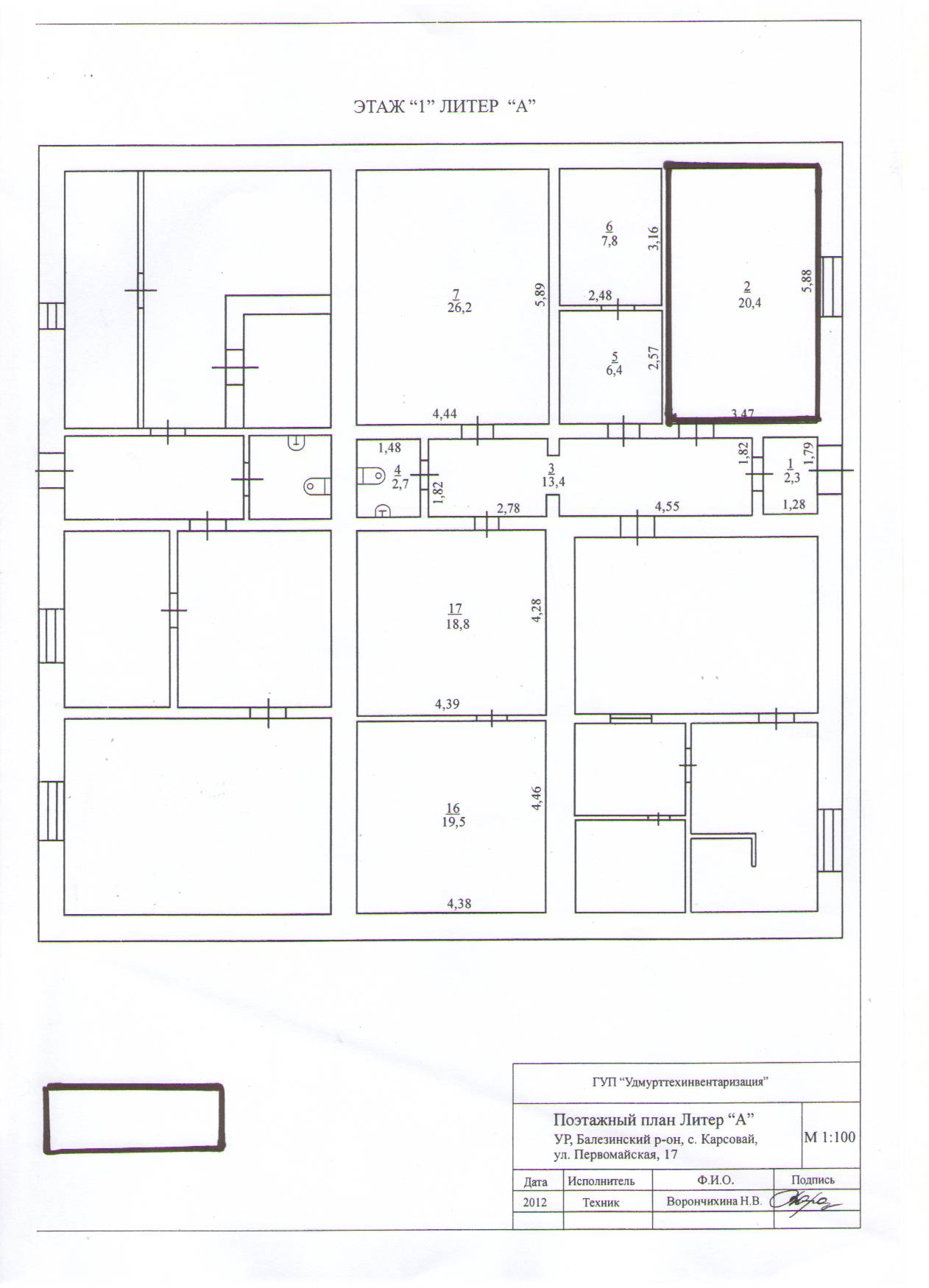 ИЗВЕЩЕНИЕ О ПРОВЕДЕНИИ АУКЦИОНА          Администрация  муниципального образования «Карсовайское»  (далее - Организатор аукциона), руководствуясь ГК РФ, Федеральным законом от 26.07.2006 № 135-ФЗ «О защите конкуренции», Приказом ФАС от 10 февраля 2010 года №67,  решением Совета депутатов муниципального образования «Карсовайское» от 29.03.2012  № 2-4  объявляет о проведении аукциона для размещения торговой точки,   открытого по составу участников и открытого по форме подачи предложений о цене, на право заключения договора аренды нежилого помещения, общей площадью 20,4  кв.м., расположенное на цокольном этаже административного здания, находящегося по адресу: УР, Балезинский район, с.Карсовай, ул.Первомайская, д.17 (далее - Имущество).   1. Предмет аукциона: Предметом аукциона является право заключения договора аренды нежилого помещения, общей площадью 20,4 кв. метра, помещение под № 2   на  техническом плане административного здания, цокольный этаж,  сроком на 5 лет.Адрес объекта: УР, Балезинский р-н, с.Карсовай, ул.Первомайская, д.17.Собственник объекта: муниципальное образование «Карсовайское» - свидетельство о государственной регистрации права от 21.03.2013 года    № 18 - АБ 679760;  2. Рыночная стоимость годовой арендной платы (платы за пользование)  1 кв. метра,  согласно отчёта  №147–к/13  «Об определении рыночной стоимости годовой арендной платы (платы за пользование) 1 кв.м.  нежилого помещения административного здания,  по адресу: УР, Балезинский р-н, с.Карсовай, ул. Первомайская, д.17, назначение: нежилое»,  исполнитель отчета: ООО «Независимая Ассоциация Оценщиков «НАСО»   без учета НДС, коммунальных услуг и иных услуг  балансодержателя  составляет 1260 (одна тысяча двести шестьдесят)  рублей за 1 кв. метр в год.  2. Начальная цена договора :  25 704( двадцать пять тысяч семьсот четыре) рубля  за нежилое помещение,  общей площадью 20,4 кв.метра  за 1 год, без учета  НДС, коммунальных и иных услуг балансодержателя.   3.Предложения о стоимости аренды Имущества заявляются участниками аукциона открыто в ходе проведения аукциона согласно шага аукциона.  4. Шаг аукциона составляет 5% от начальной цены аренды Имущества. 6. Порядок, место, срок начала и окончания приёма заявок: заявки  принимаются в рабочие дни с 08.00 до 16.00,  обед с 12.00 до 13.00, кроме выходных и праздничных дней с 15 декабря 2015 года по 19 января 2016 года, по адресу: 427540, УР, Балезинский р-н,  с.Карсовай, ул.Первомайская, д.17, кабинет специалистов. Рассмотрение аукционной комиссией заявок на участие в аукционе и признание претендентов участниками аукциона состоится в 10 часов 00 минут  01 февраля  2016 года в актовом зале Администрации МО «Карсовайское». До признания претендента участником аукциона он имеет право посредством уведомления в письменной форме отозвать зарегистрированную заявку. 7. Комплект документов, предоставляемых одновременно с заявкой: одновременно с заявкой установленного образца, составленной в двух экземплярах, претенденты предоставляют следующие документы: - информация о претенденте установленного образца;Физические лица дополнительно предоставляют документ, удостоверяющий личность (копию), ИНН (копию).Юридические лица и индивидуальные предприниматели дополнительно предоставляют следующие документы: - нотариально заверенные копии учредительных документов;- копию свидетельства о постановке на учёт в налоговых органах;- заверенную в нотариальном порядке (или оригинал) выписку из Единого государственного реестра юридических лиц (индивидуальных предпринимателей) не ранее чем за шесть месяцев до даты проведения аукциона; - решение в письменной форме соответствующего органа управления о приобретении имущества (если это необходимо в соответствии с учредительными документами претендента);- надлежащим образом оформленную доверенность, подтверждающую полномочия лица действовать от  имени претендента;- надлежащим образом оформленную копию решения (протокола) соответствующего органа юридического лица об избрании его руководителя;- сведения о доле РФ, субъекта РФ, муниципального образования в уставном капитале юридического лица;- опись представленных документов в двух экземплярах.Одно лицо имеет право подать только одну заявку. 8. Дата, время  и место проведения аукциона   03 февраля  2016 года в 10 часов 00 минут по адресу: 427540,УР, с.Карсовай, ул.Первомайская, д.17 актовый зал Администрации МО «Карсовайское». 9.Порядок определения победителя: победителем признается претендент, предложивший наивысшую цену аренды Имущества.  10. Срок заключения договора аренды: в течение пятнадцати рабочих дней, но не ранее чем через десять рабочих дней, со дня размещения информации о результатах аукциона на официальном сайте торгов, с победителем аукциона заключается договор аренды. 11.Срок, в течение которого организатор аукциона вправе отказаться от проведения аукциона. Организатор аукциона вправе отказаться от проведения аукциона не позднее чем за пять дней до даты окончания срока подачи заявок на участие в аукционе. Извещение об отказе от проведения аукциона размещается на официальном сайте торгов в течение одного дня с даты принятия решения об отказе от проведения аукциона. В течение двух рабочих дней с даты принятия указанного решения организатор аукциона направляет соответствующие уведомления всем заявителям. Формы заявки на участие в аукционе, информации о претенденте, проект договора аренды приведены в аукционной документации, с которой можно ознакомиться и получить консультации по вопросам участия в аукционе со дня официального размещения информации, в Администрации МО «Карсовайское»  кабинете специалистов  по адресу: 427540, УР, с.Карсовай, ул.Первомайская,  д.17,  ежедневно в рабочее время с 8.00 до 16.00, обед с 12.00 до 13.00, кроме выходных и праздничных дней; контактный телефон (834166) 3-13-53, 3-12-43 e-mail: admkarsovai@mail.ruАукционная документация размещена на сайте: balezino.udmurt.ru (раздел район/Структура Муниципальные поселения/ МО «Карсовайское» /Аренда и продажа имущества).Глава муниципального образования  «Карсовайское»                                               Колотов А.С.                                    //Час.мин.“”20 г.//№ п\пНаименование документаКол-востраницАРЕНДОДАТЕЛЬ:АдминистрацияМО «Карсовайское»» 427540,Удмуртская Республика, Балезинский район с.Карсовай, ул. Первомайская, д.17                              ИНН/КПП 1802002692/183701001 , р/с 40204810400000000051, Отделение–НБ  Удмуртская Республика, г.Ижевск,  БИК 049401001тел/факс 3-12-53/3-12-43  Глава муниципального образования  __________________ А.С.Колотов м.п.АРЕНДАТОР:Должность____________________Ф.И.О. АРЕНДОДАТЕЛЬ:АдминистрацияМО «Карсовайское» 427540,Удмуртская Республика, с. Карсовай, ул.Первомайская, д.17                            ИНН/КПП 1802002692/183701001 , р/с 40204810400000000051Отделение-НБ Удмуртская Республика г. Ижевск, БИК 049401001тел/факс 3-13-53/3-12-43  Глава муниципального образования __________________ А.С.Колотовм.п.АРЕНДАТОР: Должность____________________Ф.И.О.